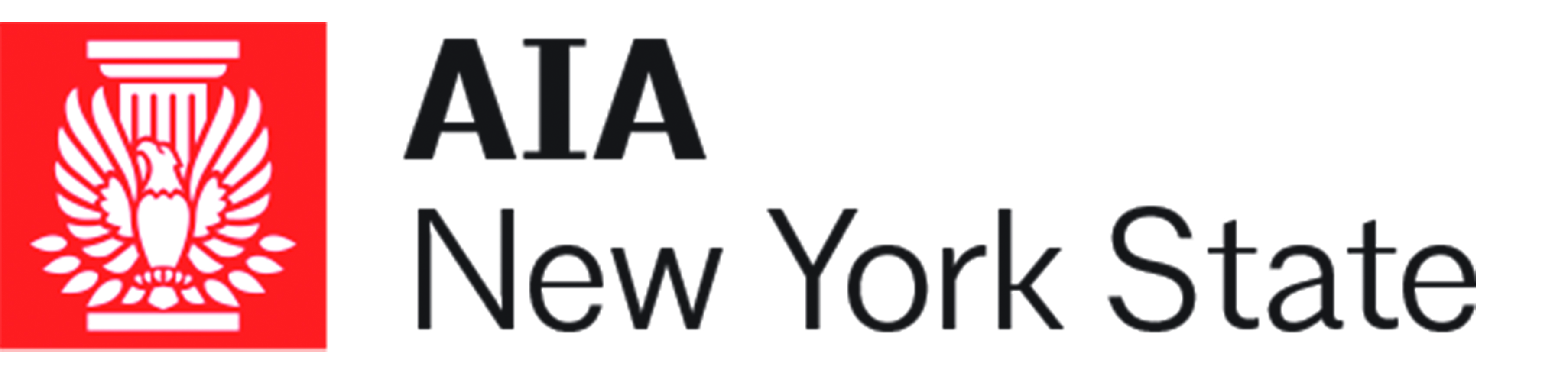 2015 AIA NYS ARE Scholarship       Application Checklist
All nominations must be received at AIANYS by the close of business (5:00 pm EST) November 6 and e-mailed to Cara Longobardi at clongobardi@aianys.org. Applicant – Please be sure the contact information is correct       Name:      Mailing Address:      Phone/Fax:       Email:     AIA Number:Please submit all documents listed below:		                                                               SubmittedEligibility document ______________________________________________________________________   Nomination Letter _______________________________________________________________________   Statement of Contribution _________________________________________________________________        Letter of Recommendation (1) ______________________________________________________________    Letter of Recommendation (2) ______________________________________________________________                                                                                                                                                                                   Biography or Resume _____________________________________________________________________      